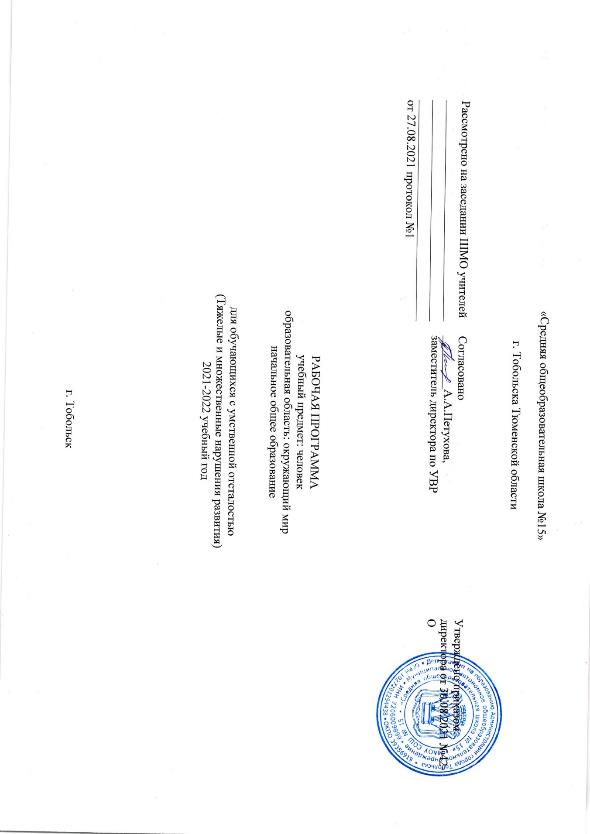 Пояснительная запискаДанная рабочая программа разработана на основе Федерального государственного образовательного стандарта образования обучающихся с умственной отсталостью (интеллектуальными нарушениями), Примерной адаптированной основной общеобразовательной программы образования обучающихся с умеренной умственной отсталостью (интеллектуальными нарушениями), тяжелыми и множественными нарушениями  (вариант 2). Она разработана на основе:1.  Федерального Закона РФ «Об образовании в Российской Федерации»  №  273 от 29.12.2012г. на основе проекта  Федерального образовательного государственного стандарта для детей с умственной отсталостью, на основе примерной ООП.2. Приказ Министерства образования и науки Российской Федерации от 19.12.2014 № 1599 «Об утверждении федерального государтвенного образовательного стандарта образования обучающихся с умственной отсталостью (интеллектуальными нарушениями)».3. Рабочая программа составлена на основе адаптированной основной общеобразовательной программы образования обучающихся с умеренной, тяжелой и глубокой умственной (интеллектуальными нарушениями), тяжелыми и множественными нарушениями (вариант 2) в соответствии с ФГОС для обучающихся с умственной отсталостью.Цели образовательно-коррекционной работы с учетом специфики учебного предмета: Формирование представления о себе самом и ближайшем окружении.Задачи и направления.— Формирование представлений о себе, осознание общности и различий с другими— представления о собственном теле— распознание своих ощущений и обогащение сенсорного опыта— соотнесение себя со своим именем, своим изображением на фотографии, отражением в зеркале— отнесение себя к определенному полу— развитие способности осознавать и выражать свои интересы— формировать представления о возрастных изменениях— формировать адекватное отношение к своим возрастным изменениям— формировать умения поддерживать образ жизни, соответствующему возрасту, потребностям и ограничениям здоровья— формировать умения поддерживать режим дня с необходимыми оздоровительными процедурами— формирование умений определять своё самочувствие(как хорошее, или плохое),локализировать болезненные ощущения и сообщать о них взрослому— формировать умения соблюдать режимные моменты (чистка зубов утром,вечером, мытье рук перед едой, после посещения туалета)— формировать умения решать возникающие жизненные задачи, связанные с удовлетворением первоочередных потребностей— формировать умения обслуживать себя— формировать умения следить за своим внешним видом— формировать представление о своей семье, социальной роли, бытовой и досуговой деятельности— формирование положительного отношения ребенка к занятиям;— развитие собственной активности ребенка;— формирование устойчивой мотивации к выполнению заданий;— формирование и развитие целенаправленных действий;— развитие планирования и контроля деятельности;— развитие способности применять полученные знания для решения новых аналогичных задач. Кроме основных, можно выделить и методические задачи:— развитие зрительного восприятия;— развитие зрительного и слухового внимания;— развитие вербальных и невербальных коммуникативных навыков;— формирование и развитие реципрокной координации;— развитие пространственных представлений;— развитие мелкой моторики, зрительно-моторной координации.Общая характеристика учебного предмета. 	Приобщение ребенка к социальному миру начинается с развития представления о себе. Становление личности ребенка происходит при условии его активности, познания им окружающего мира, смысла человеческих отношений, осознания себя в системе социального мира. Социальную природу «Я»ребенок начинает понимать в процессе взаимодействия с другими людьми, и в первую очередь со своими родными и близкими. Программа представлена следующими разделами «Представление о себе», «Семья».Место предмета в учебном планеПредметная область:  Окружающий мирСроки изучения учебного предмета:  с 01.09.2021г. по 31.05.2022г.Количество часов на изучение предмета:  34урока в год (20 мин одно занятие)Количество учебных недель: 34неделиЛичностные и предметные результаты освоения конкретного учебного предметаСодержание
 Человек Представления о себе.•	Узнавание (различение) частей тела (голова (волосы, уши, шея, лицо), туловище (спина, живот), руки (локоть, ладонь, пальцы), ноги (колено, ступня, пальцы, пятка)•	Узнавание (различение) частей лица человека (глаза, брови, нос, лоб, рот (губы, язык, зубы)•	Знание назначения частей лицаСемья.•	Узнавание (различение) членов семьи•	 Узнавание (различение) детей и взрослых•	Соблюдение последовательности действий при мытье и вытирании рук (открывание крана, регулирование напора струи и температуры воды, намачивание рук, намыливание рук, смывание мыла с рук, закрывание крана, вытирание рук)•	. Вытирание лица•	. Соблюдение последовательности действий при мытье и вытирании лица (открывание крана, регулирование напора струи и температуры воды, набирание воды в руки, выливание воды на лицо, протирание лица, закрывание крана, вытирание лица)•	Чистка зубов•	. Полоскание полости рта •	Соблюдение последовательности действий при чистке зубов и полоскании полости рта (открывание тюбика с зубной пастой, намачивание  щетки, выдавливание зубной пасты на зубную щетки, чистка зубов, полоскание рта, мытье щетки, закрывание тюбика с зубной пастой)•	Расчесывание волос 4.4. Обращение с одеждой и обувью.•	 Знание назначения предметов одежды•	 Узнавание (различение) предметов обуви (сапоги (валенки), ботинки, кроссовки,   туфли, сандалии, тапки)Сообщение о желании сходить в туалетТематическое планированиеКурс «Человек» состоит из следующих разделов:Представления о себе- 6 ч.Семья- 4 ч.Гигиена тела- 12 ч.Обращение с одеждой и обувью – 12ч.КАЛЕНДАРНО-ТЕМАТИЧЕСКОЕ ПЛАНИРОВАНИЕ «ЧЕЛОВЕК»Описание учебно-методического и материально-технического обеспечения- пазлы (из 2-х, 3-х, 4-х частей (до 10); мозаики; Список используемой литературы:1. Алексеева Е.И., Андреева С.В. Формирование навыков общения сиспользованием средств альтернативной коммуникации у детей стяжелыми и множественными нарушениями развития – Воспитание иобучение детей с нарушениями развития № 5, 2014.2. Баряева Л.Б., Бгажнокова И.М., Бойков Д.И., Зарин AM., КомароваС.В. Обучение детей с выраженным недоразвитием интеллекта:программно-методические материалы / под ред. И.М. Бгажноковой. —2016 .Планируемые результаты освоения учебного предмета «Человек»Планируемые результаты освоения учебного предмета «Человек»Планируемые результаты освоения учебного предмета «Человек»ЛичностныеПредметные результатыБазовыеУмеет реагировать  на своё имя имя, поворотом головы.Гендерная идентичность- определяет свою половую принадлежность (без обоснования);Возрастная идентификация- определяет свою возрастную группу (ребенок, подросток, юноша);«Чувства, желания, взгляды»- понимает эмоциональные состояния других людей;- понимает язык эмоций (позы, мимика, жесты и т.д.);- проявляет собственные чувства;. Узнает членов семьи, знает пользуется речевыми и жестовыми формами взаимодействия для установления контактов, —  Понимание слов, обозначающие объекты и явления природы, объекты рукотворного мира и деятельность человекаУмение пользоваться доступными средствами коммуникации в практике экспрессивной и импрессивной речи для решения соответствующих возрасту житейских задач—  Использование доступных жестов для передачи сообщения—  Умение использовать усвоенный словарный и фразовый материал в коммуникативных ситуацияхПонимание обращенной речи и смысла доступных невербальных графических знаков (рисунков, фотографий, пиктограмм и других графических изображений),неспецифических жестов  - ориентироваться в пространстве комнаты (зала, учебного помещения), пользоваться учебной мебелью; Пользуется речевыми и жестовыми формами взаимодействия для установления контакта.№№п/пТема урокаДатаКол-во часовПредставления о себе1-2Представление о себе. «Кто я? Я - мальчик»43-4«Части  тела»15-6«Части  лица  (глаза, брови, нос, лоб, рот, губы, язык, зубы)»2Семья.7-8«Члены семьи: мама, папа,  бабушка, дедушка, брат, сестра»29-10«Дети и взрослые»2Гигиена тела.11-12«Горячая и холодная вода»213-14«Мытье рук в раковине»215-16«Вытирание полотенцем рук».217-18«Полоскание полости рта»219-20 «Уход за зубами»221-22«Расчесывание. Уход за волосами»2Обращение с одеждой и обувью.23-24«Различение  предметов  одежды»225-26«Оденем кукол на прогулку» - игра227-28«Обувь: сапоги, валенки, ботинки, кроссовки, туфли, сандалии, тапки» (узнавание, различение  предметов обуви, сапоги, валенки, ботинки, кроссовки,   туфли, сандалии, тапки)229-30 «Практические упражнения на тренажере «Шнуровка»    (Расстегивание (развязывание) липучки (молнии, пуговицы, ремня, кнопки, шнурка)231-32 «Тренажер «Шнуровка»   (Застегивание (завязывание) липучки (молнии, пуговицы, кнопки, ремня, шнурка)233-34Повторение изученных тем1